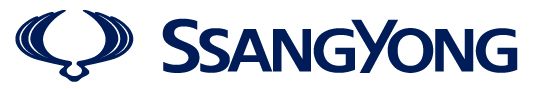 SsangYong KorandoIn maart jongstleden tijdens het Salon van Genève hebben we een update onthuld van onze medium-SUV Korando. Dat is de tweede facelift van dit model, dat in 2011 op de markt kwam. Deze facelift geeft de buitenkant van de wagen een frisse update en het interieur evolueert alweer naar meer kwaliteit en uitrusting.DesignOp zijn manier haalt de Korando voordeel uit onze situatie als “kleine speler” op de markt. Je komt hem namelijk niet op elke straathoek tegen en dus heeft het publiek nog niet de kans gehad om erop uitgekeken te geraken of hem te zien verouderen. In 2011 hebben onze designers hem trouwens met vrij tijdloze lijnen bedacht en het is dus niet enkel een kwestie van relatieve zeldzaamheid: de Korando blijft zeer eigentijds.Voor deze nieuwe facelift, die je niet als klein mag wegzetten, hebben onze designers de Korando een volledig nieuw gezicht gegeven. De nieuwe koplampen met led-dagrijlichten geven de auto in de eerste plaats een meer agressieve, meer geconcentreerde blik. Het gelakte deel van de bumper is gladder gemaakt om aan elegantie te winnen terwijl in het onderste deel een zwarte band te zien is die over de hele breedte loopt, samen met mistlampen met een bijzonder gedetailleerd design. Het radiatorrooster is vergroot en heeft nu twee verchroomde dwarslatten. Voor een volledige harmonie zijn uiteraard ook de motorkap en de voorvleugels hertekend. Het resultaat is een meer agressieve look en een auto die meer durf en zelfvertrouwen uitstraalt. We zijn ervan overtuigd dat dit de zaken zijn die men van een SUV verwacht.De update van de achterkant is wat discreter. Het ontwerp van de lichtblokken is daar herzien en het onderste deel van de bumper verwijst nog meer naar het robuuste van de wereld van de offroaders.InterieurDe passagiersruimte is niet vergeten. Naast de constante vooruitgang in de materiaalkwaliteit en een assemblage die nog steeds boven elke verdenking staat, is het ontwerp ervan grondig herzien.De bestuurder geniet in de eerste plaats een nieuw stuur met een meer comfortabele greep. Achter dit stuur vinden we een nieuw instrumentenbord met een chiquer design en waarvan de kleur van de verlichting kan worden aangepast.De middenconsole is eveneens onder handen genomen om plaats te maken voor een nieuw multimediasysteem met een 7-duims aanraakscherm dat een TomTom-navigatiesysteem herbergt.Tot slot kreeg ook het dashboard een nieuwe uitstraling met meer textuur, wat het kwaliteitsgevoel versterkt, iets wat erg belangrijk is voor Europese bestuurders.Motoren en overbrengingIn de catalogus van de mechaniek van de Korando is daarentegen niets veranderd. De klant kan er nog steeds kiezen tussen twee Euro 6-conforme viercilinders. De eerste is een 2.0-benzinemotor met 149 pk, de tweede een 2.2-turbodiesel met 178 pk, die de Korando de capaciteit geeft om een geremde aanhanger tot 2 ton te slepen, wat een record is in zijn segment.De totale keuzevrijheid blijft ook, want de klant kan nog steeds onafhankelijk van de motor kiezen voor een manuele of automatische zesversnellingsbak en tussen voor- of vierwielaandrijving.Kortom, de gefacelifte Korando biedt meer dan voordien, maar blijft een echte SsangYong: een betrouwbare, genereuze auto voor een prijs zonder concurrentie in zijn segment - zonder daarbij nog zijn garantie van 5 jaar te vergeten.